В заключительной каденции D53 часто заменяется диссонирующим аккордом – D7, более сильным, ярким. При разрешении тон «7» должен идти вниз на секунду в тон «3» тоники ( IV ступень в III). Приготовление кадансовым 64-аккордом чаще с плавным голосоведением, иногда со скачковым.Разрешение D7  в неполное трезвучие тоники без тона «5», с утроенной «1».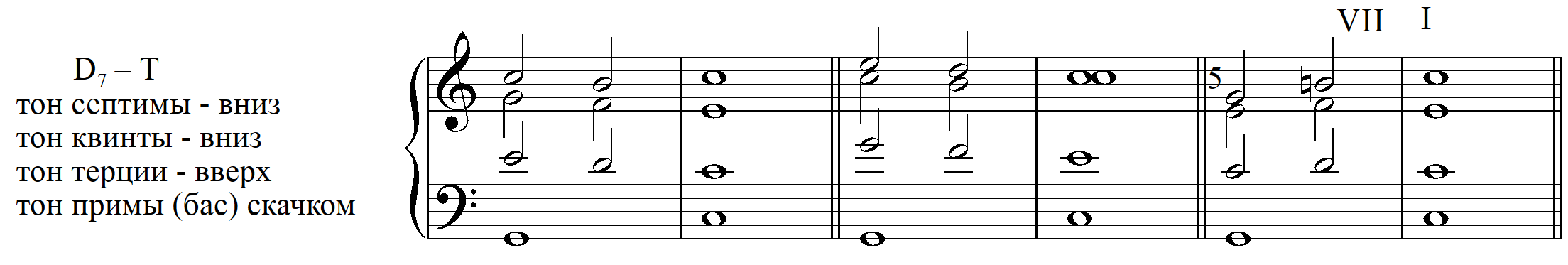 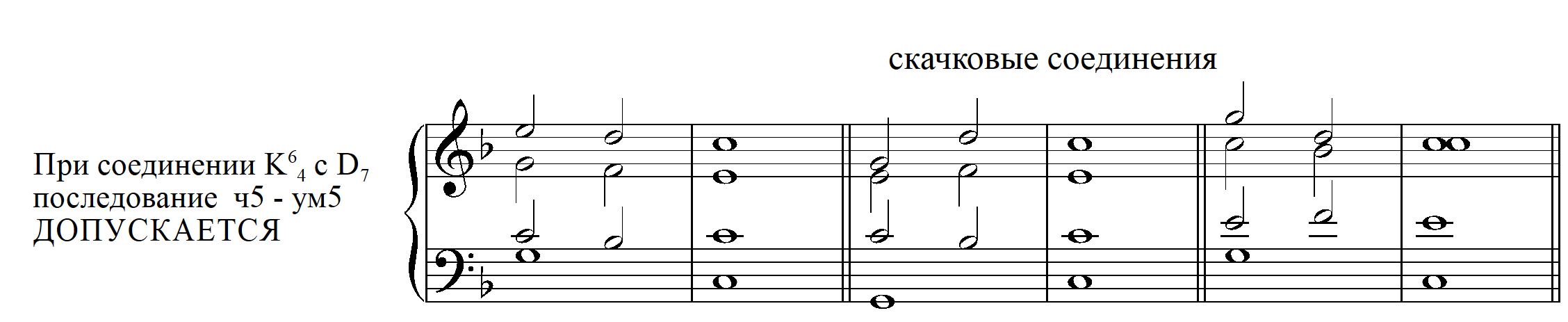 Практические задания:Написать обороты 1t s K64 D7 t  (d-moll); 5T S K64 D7 T (G-dur); 3t s K64 D7 t  (e-moll). Анализировать аккорды. Записать потактовую аккордовую схему. Характеризовать период и каденции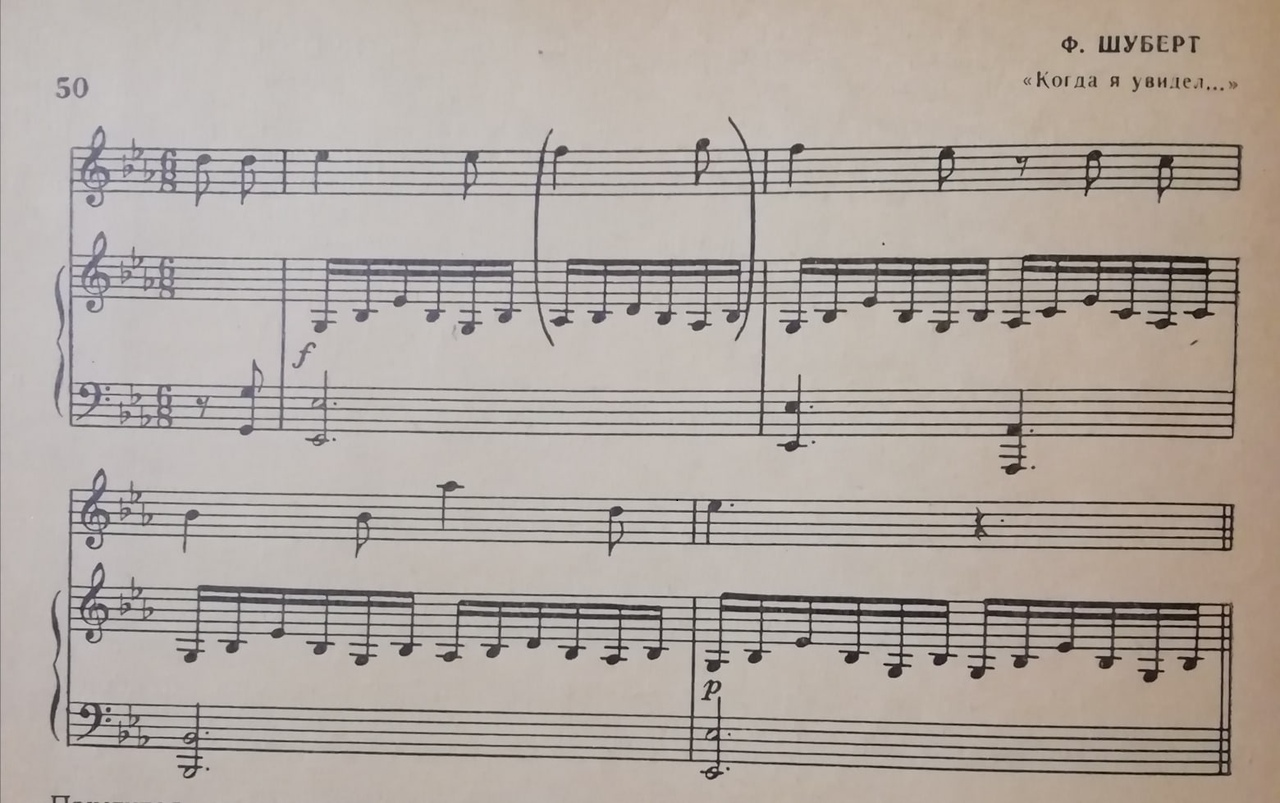 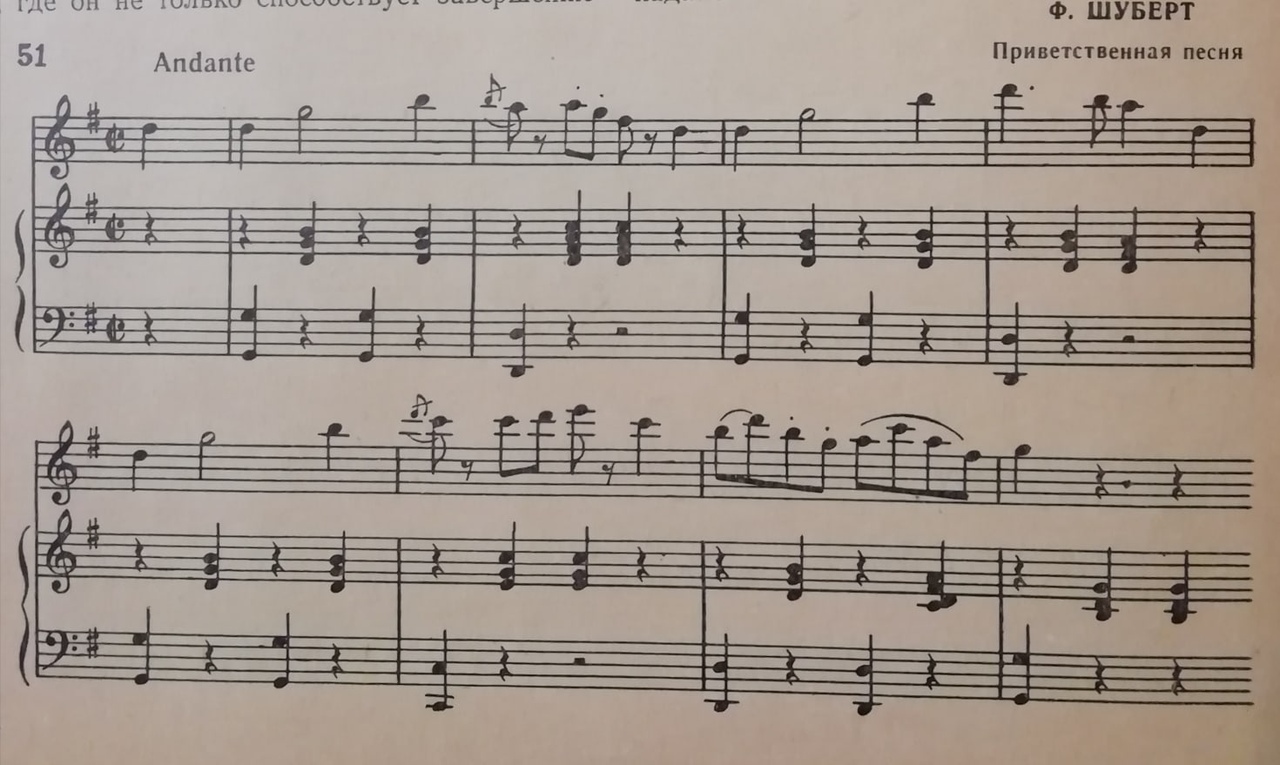 Выучить заключительную каденцию K64 D7 T от 3-х положений в мажоре, миноре (1-3 знака)Решить задачи 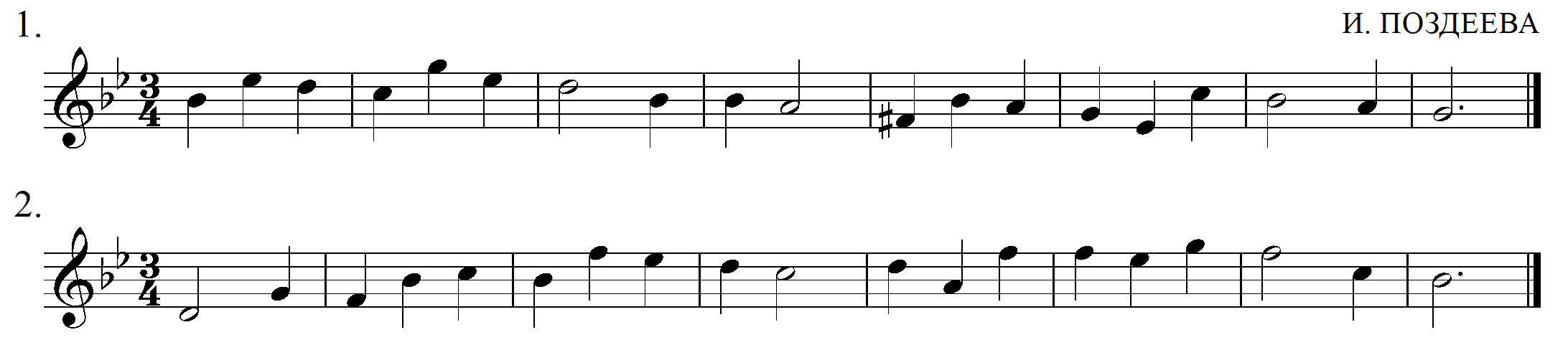 Учебные материалы: Учебник гармонии. Е. Абызова. М.: Музыка,  1996.  с.66-67.Хрестоматия по гармоническому анализу. Незванов, Лащенкова, Ленинград, Музыка, 1967Материалы домашней работы прислать после  10.04.2020, но не позднее 16.04.2020.      Способ передачи: дистанционно, личным сообщением в соц.сетях или на электронную почту lena.yushkova@gmail.comПисьменные материалы предоставляются в виде фото или отсканированного документа. Практические упражнения на фортепиано предоставляются в виде видеофайла.   ПреподавательЮшкова Елена ВалентиновнаУчебная дисциплинаГармонияСпециальность53.02.04 Вокальное искусство     Курс 2Дата занятия10.04.2020Тема Доминантсептаккорд в заключительной каденцииD7  в  мелодическом  положении  септимы в  каденциях  не  употребляется, так как приводит к полной несовершенной каденции